ProjektasLAZDIJŲ RAJONO SAVIVALDYBĖS TARYBASPRENDIMAS„DĖL PRITARIMO DALYVAVIMUI PROJEKTE PAGAL PRIEMONĘ NR. 01.2.1-LVPA-V-835 „IKIPREKYBINIAI PIRKIMAI LT“2019 m. rugsėjo 17 d. Nr. 34-149LazdijaiVadovaudamasi Lietuvos Respublikos vietos savivaldos įstatymo 6 straipsnio 26 punktu, 2014–2020 metų Europos Sąjungos fondų investicijų veiksmų programos 1 prioriteto „Mokslinių tyrimų, eksperimentinės plėtros ir inovacijų skatinimas“, priemonės Nr. 01.2.1-LVPA-V-835 „Ikiprekybiniai pirkimai LT“ projektų finansavimo sąlygų aprašu, patvirtintu Lietuvos Respublikos ūkio ministro 2017 m. balandžio 18 d. įsakymu Nr. 4-238 2014–2020 metų Europos Sąjungos fondų investicijų veiksmų programos 1 prioriteto „Mokslinių tyrimų, eksperimentinės plėtros ir inovacijų skatinimas“, priemonės Nr. 01.2.1-LVPA-V-835 „Ikiprekybiniai pirkimai LT“ projektų finansavimo sąlygų aprašo patvirtinimo“, Lazdijų rajono savivaldybės vardu sudaromų sutarčių pasirašymo tvarkos aprašo, patvirtinto Lazdijų rajono savivaldybės tarybos 2015 m. vasario  23 d. sprendimu Nr. 5TS-1439 „Dėl Lazdijų rajono savivaldybės vardu sudaromų sutarčių pasirašymo tvarkos aprašo patvirtinimo“, 6.3 papunkčiu, Lazdijų rajono savivaldybės taryba n u s p r e n d ž i a:1.	Pritarti Lazdijų rajono savivaldybės administracijos dalyvavimui pareiškėjo teisėmis bendrame projekte su Rietavo savivaldybės administracija, projektinio pasiūlymo ir  projekto paraiškos  teikimui pagal 2014–2020 metų Europos Sąjungos fondų investicijų veiksmų programos 1 prioriteto „Mokslinių tyrimų, eksperimentinės plėtros ir inovacijų skatinimas“, priemonės Nr. 01.2.1-LVPA-V-835 „Ikiprekybiniai pirkimai LT“.2.	Įgalioti Lazdijų rajono savivaldybės administracijos direktorių pasirašyti bendradarbiavimo sutartį su projekto partnere Rietavo savivaldybės administracija ir kitus dokumentus, susijusius su rengiamu projektu bei organizuoti ir užtikrinti sutartyje numatytų įsipareigojimų vykdymą (sutarties projektas pridedamas).3. Nustatyti, kad šis sprendimas gali būti skundžiamas Lietuvos Respublikos administracinių bylų teisenos įstatymo nustatyta tvarka ir terminais.Savivaldybės merė                                                                                      Ausma Miškinienė                                                       			 Aivaras Tulaba, tel. (8 318) 66 100Projektas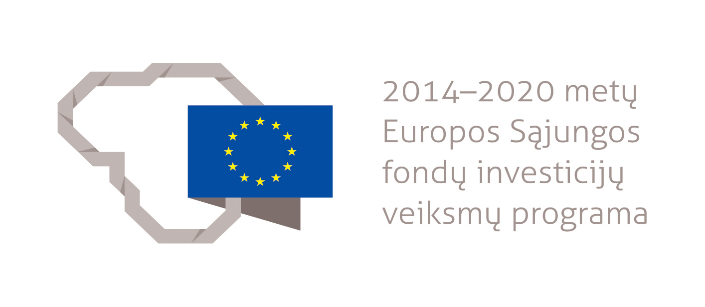 BENDRADARBIAVIMO SUTARTIS NR. 2019 m.           d.LazdijaiLAZDIJŲ RAJONO SAVIVALDYBĖS ADMINISTRACIJA, juridinio asmens kodas 188714992, kurios registruota buveinė Vilniaus g. 1, LT-67106 Lazdijai, duomenys apie įstaigą kaupiami ir saugomi Lietuvos Respublikos juridinių asmenų registre, atstovaujama  (pareigos, vardas, pavardė), veikiančio pagal (veikimo pagrindas), (toliau – Atsakingasis partneris) ir Rietavo savivaldybės administracija, juridinio asmens kodas 188747184, kurios registruota buveinė yra Laisvės a. 3, LT-90311 Rietavas, duomenys apie įstaigą kaupiami ir saugomi Lietuvos Respublikos juridinių asmenų registre, atstovaujama (pareigos, vardas, pavardė), veikiančio pagal (veikimo pagrindas), (toliau – Partneris Nr. 1), abi kartu toliau sutartyje vadinamos Šalimis, o kiekviena atskirai – Šalimi, sudarė šią sutartį (toliau – sutartis).I SKYRIUS SUTARTIES OBJEKTAS	1. Šalys susitaria bendradarbiauti ir būti partneriais, t. y. sutelkti savo materialinius, finansinius ir žmogiškuosius išteklius, pastangas, darbą, įgūdžius ir profesines žinias, siekdami pagal valstybės projektų planavimo būdu įgyvendinamą priemonę Nr. 01.2.1-LVPA-V-835 „Ikiprekybiniai pirkimai LT“ atlikti Regionų socialinio verslo akceleravimo sistemos kūrimo ir pilotinio diegimo paslaugų ikiprekybinį pirkimą, orientuotą į Lazdijų rajono ir Rietavo savivaldybių bei visos Lietuvos gyventojų gyvenimo kokybės didinimą. II SKYRIUSBENDROSIOS NUOSTATOS 	2. Šia Bendradarbiavimo sutartimi apibrėžiama Šalių įsipareigojimai, teisės ir atsakomybė, siekiant pagal valstybės projektų planavimo būdu įgyvendinamą priemonę Nr. 01.2.1-LVPA-V-835 „Ikiprekybiniai pirkimai LT“ atlikti Regionų socialinio verslo akceleravimo sistemos kūrimo ir pilotinio diegimo paslaugų ikiprekybinį pirkimą.III SKYRIUSŠALIŲ ĮSIPAREIGOJIMAI	3. Šalys kartu įsipareigoja teikti Mokslo, inovacijų ir technologijų agentūrai prašymą dėl leidimo vykdyti ikiprekybinį pirkimą ir projektinį pasiūlymą finansuoti projektą pagal valstybės projektų planavimo būdu įgyvendinamą priemonę Nr. 01.2.1-LVPA-V-835 „Ikiprekybiniai pirkimai LT“ bei projekto patvirtinimo ir išorinio finansavimo gavimo atveju – įgyvendinti projektą, sutelkiant savo materialinius, finansinius (koofinansuojant) ir žmogiškuosius išteklius, pastangas, darbą, įgūdžius ir profesines žinias Regionų socialinio verslo akceleravimo sistemos kūrimui, pilotiniam diegimui ir plėtrai po projekto užbaigimo;	3.1. Užtikrinti priemonės Nr. 01.2.1-LVPA-V-835 „Ikiprekybiniai pirkimai LT“ reikalavimų įgyvendinimą;	3.2. Projekto pagal priemonę Nr. 01.2.1-LVPA-V-835 „Ikiprekybiniai pirkimai LT“  nepatvirtinimo atveju – siekti Regionų socialinio verslo akceleravimo sistemos įgyvendinimo kitomis priemonėmis.IV SKYRIUSŠALIŲ TEISĖS IR ATSAKOMYBĖ	4. Projekto pagal priemonę Nr. 01.2.1-LVPA-V-835 „Ikiprekybiniai pirkimai LT“  patvirtinimo atveju Šalys susitaria, kad Lazdijų rajono savivaldybės administracija atliks perkančiosios organizacijos funkcijas šalių vardu.	5. Šalis, kuri nevykdo šioje bendradarbiavimo sutartyje numatytų savo įsipareigojimų, atsako teisės aktų nustatyta tvarka.V SKYRIUSSUTARTIES GALIOJIMAS, TIKSLINIMAS IR NUTRAUKIMAS	6. Sutartis įsigalioja nuo pasirašymo dienos ir galioja neterminuotai. 	7. Visi Sutarties pakeitimai ir papildymai, Šalims sutarus, įforminami raštu.	8. Šalis gali nutraukti sutartį, jeigu kita sutarties Šalis neįvykdo ar netinkamai vykdo šią sutartį. Tokiu atveju viena sutarties Šalis kitai apie ketinimą nutraukti sutartį turi pranešti prieš tris mėnesius raštu.VI SKYRIUSKITOS SUTARTIES NUOSTATOS	9. Bendradarbiavimo sutarčiai taikoma Lietuvos Respublikos teisė.	10. . Ginčai tarp Šalių, kylantys iš sutarties, sprendžiami derybomis, o Šalims nesusitarus – Lietuvos Respublikos įstatymais nustatyta tvarka.	11. Visi pranešimai, reikalavimai, susiję su šia sutartimi, turi būti siunčiami sutartyje nurodytais adresais.	12. Sutartis pasirašyta dviem egzemplioriais, turinčiais vienodą juridinę galią, po vieną kiekvienai Sutarties Šaliai.13. Sutartis gali būti pasirašoma šalims sutartį pasirašant elektroniniais parašais, taip pat  gali būti pasirašoma šalims apsikeičiant sutarties skaitmeninėmis kopijomis elektroniniu paštu arba kitomis šalių suderintomis priemonėmis (pdf ar kita atitinkama forma). Tokiu atveju, sutartis laikoma sudaryta ir įsigalioja nuo to momento, kai ją pasirašo abiejų šalių įgalioti atstovai, ir pirmoji sutartį pasirašiusi šalis elektroniniu paštu gauna antrosios šalies pasirašytą sutartį (jos skaitmeninę kopiją). Pastarasis sutarties pasirašymas turi tokią pat juridinę galią kaip ir originali šalių įgaliotų atstovų parašais pasirašyta ir šalių antspaudais patvirtinta (jeigu taikoma) Sutartis.VII SKYRIUSŠALIŲ REKVIZITAI IR PARAŠAILAZDIJŲ RAJONO SAVIVALDYBĖS TARYBOS SPRENDIMO„DĖL PRITARIMO DALYVAVIMUI PROJEKTE PAGAL PRIEMONĘ NR. 01.2.1-LVPA-V-835 „IKIPREKYBINIAI PIRKIMAI LT“ AIŠKINAMASIS RAŠTAS2019-09-11	Lazdijų rajono savivaldybės tarybos sprendimo „Dėl pritarimo dalyvavimui projekte pagal priemonę Nr. 01.2.1-LVPA-V-835 „Ikiprekybiniai pirkimai LT“ projektas parengtas vadovaujantis Lietuvos Respublikos vietos savivaldos įstatymo 16 straipsnio 2 dalies 25 punktu ir Lazdijų rajono savivaldybės vardu sudaromų sutarčių pasirašymo tvarkos aprašo, patvirtinto Lazdijų rajono savivaldybės tarybos 2015 m. vasario 23 d. sprendimu Nr. 5TS-1439 „Dėl Lazdijų rajono savivaldybės vardu sudaromų sutarčių pasirašymo tvarkos aprašo patvirtinimo“, 6.3. punktu.Šio sprendimo projekto tikslas – pritarti Lazdijų rajono savivaldybės administracijos dalyvavimui bendrame projekte su Rietavo savivaldybės administracija, projektinio pasiūlymo ir  projekto paraiškos  teikimui pagal 2014–2020 metų Europos Sąjungos fondų investicijų veiksmų programos 1 prioriteto „Mokslinių tyrimų, eksperimentinės plėtros ir inovacijų skatinimas“ priemonės Nr. 01.2.1-LVPA-V-835 „Ikiprekybiniai pirkimai LT“.Įgalioti Lazdijų rajono savivaldybės administracijos direktorių pasirašyti su Rietavo savivaldybės administracija bendradarbiavimo sutartį ir kitus dokumentus, susijusius su rengiamu projektu bei organizuoti ir užtikrinti sutartyje numatytų įsipareigojimų vykdymą. Projekto lėšomis planuojama: 1.1. Sukurti ir patvirtinti Regionų socialinio verslo akceleravimo sistemos (toliau – RSVAS) koncepciją.1.2.	 Sukurti RSVAS prototipą.1.3.	Išbandyti RSVAS Lietuvos savivaldybėse.Lietuvoje šiuo metu įgyvendinamos ir plėtojamos skurdo mažinimo programos bei kitos priemonės neveikia rezultatyviai, todėl reikia sukurti inovatyvų, rinkoje nesantį sprendimą, pritaikytą tiek Lietuvos nacionaliniam kontekstui, tiek ir atitinkamų probleminių Lietuvos regionų specifikai. Kuriama RSVAS leistų efektyviau panaudoti valstybinį ir savivaldybių turtą socialinę atskirtį ir skurdą patiriančių Lietuvos piliečių gerovės reikšmingam padidinimui. RSVAS leistų geriau apsirūpinti būtiniausiais poreikiais (tą pasiekti leis RSVAS veiksiančios sveikatai palankaus vietinio maisto tiekimo grandinės bei būtiniausių paslaugų teikimo sistemos – jau ikiprekybinio pirkimo metu yra numatyta, kad RSVAS turi įtraukti ne mažiau kaip 150 produktų ir paslaugų, produktų ir paslaugų krepšelis bus plečiamas po ikiprekybinio pirkimo užbaigimo ilguoju laikotarpiu plėtojant RSVAS).Sprendimo projektas neprieštarauja galiojantiems teisės aktams ir yra suderintas su atitinkamais Lazdijų rajono savivaldybės administracijos specialistais. Priėmus sprendimo projektą, neigiamų pasekmių nenumatoma.Dėl sprendimo projekto pastabų ir pasiūlymų negauta.Teisės akto projekto antikorupcinis vertinimas taisyklėse nenumatytas.Sprendimo projektą parengė Lazdijų rajono savivaldybės administracijos Investicijų skyriaus vyr. specialistas Aivaras Tulaba.Investicijų skyriaus vyr. specialistas                                                                 Aivaras TulabaProjekto vykdytojas:Lazdijų rajono savivaldybėsadministracijaJuridinio asmens kodas 188714992Vilniaus g. 1, 67106 LazdijaiTel. (8 318) 66 108Faks. (8 318) 51 351El. paštas: info@lazdijai.ltAdministracijos direktorėIlona Šaparauskienė     A. V.Partneris:Rietavo savivaldybės administracija                    Juridinio asmens kodas 188747184Laisvės a. 3,  90311 RietavasTel. (8 448) 73 200Faks. (8 448) 73 222El. p. savivaldybe@rietavas.ltAdministracijos direktorius A. V.